Grado Transición. Guía 9“Grande-pequeño”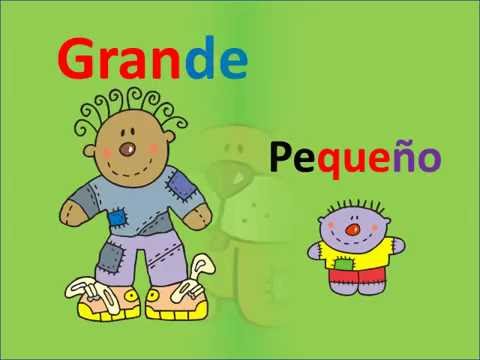 Dimensiones: corporal, cognitiva.Competencia: matemática. Actividades rectoras: exploración del medio. Propósito. Las niñas y los niños construyen su identidad en relación con los otros; se sienten queridos, y valoran positivamente pertenecer a una familia, cultura y mundo.DBA. 3. Identifica y valora las características corporales y emocionales en sí mismo y en los demás.Indicadores.Conceptual.Identifica algunas cualidades de los objetos: colores, texturas, tamaños. Procedimental.Reconozco diferencias y semejanzas entre las personas, situaciones y acciones propias de su entorno socialActitudinal.Hago uso de mi cuerpo para expresar sentimientos, posiciones y decisiones  frente a los demás.   A. Actividad básica.Trabajo dirigido.Pego retazos de papel periódico, revistas o el material que tenga disponible en casa, sobre el cuadrado grande y encierro el pequeño.Respondo las siguientes preguntas:¿Cuál de estos animales es más grande?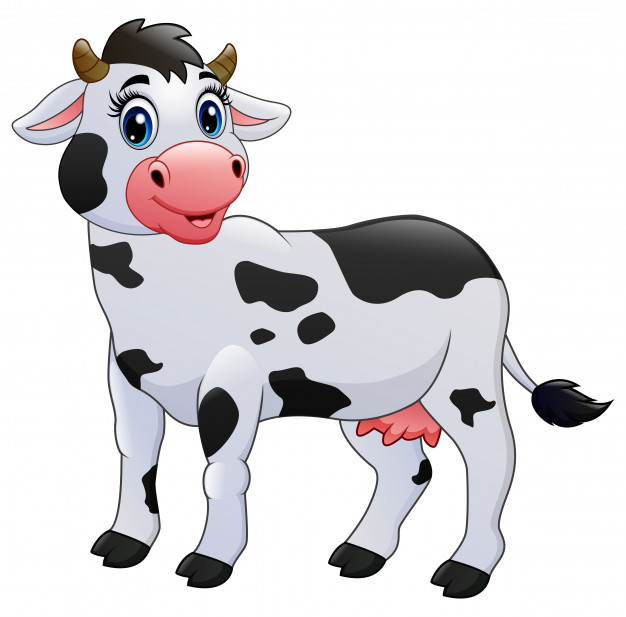 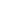 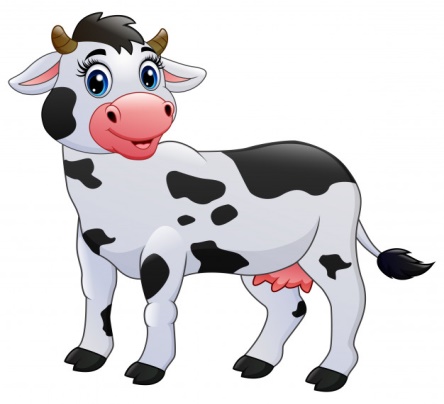 b. ¿Cuál de estos animales es más grande?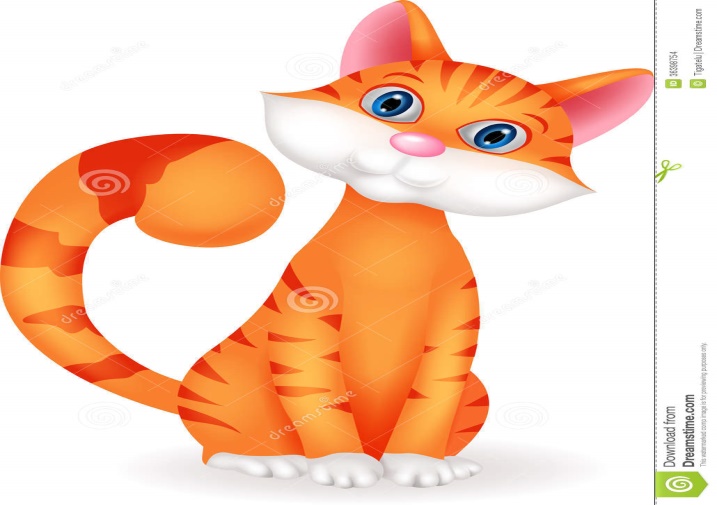 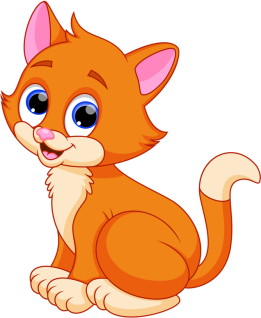 B. Cuento pedagógico.Trabajo dirigido.Con la ayuda de mis padres, realizó lectura del libro álbum , soy grande, soy pequeño de los autores: Kathy Stinson y Robin Baird Lewis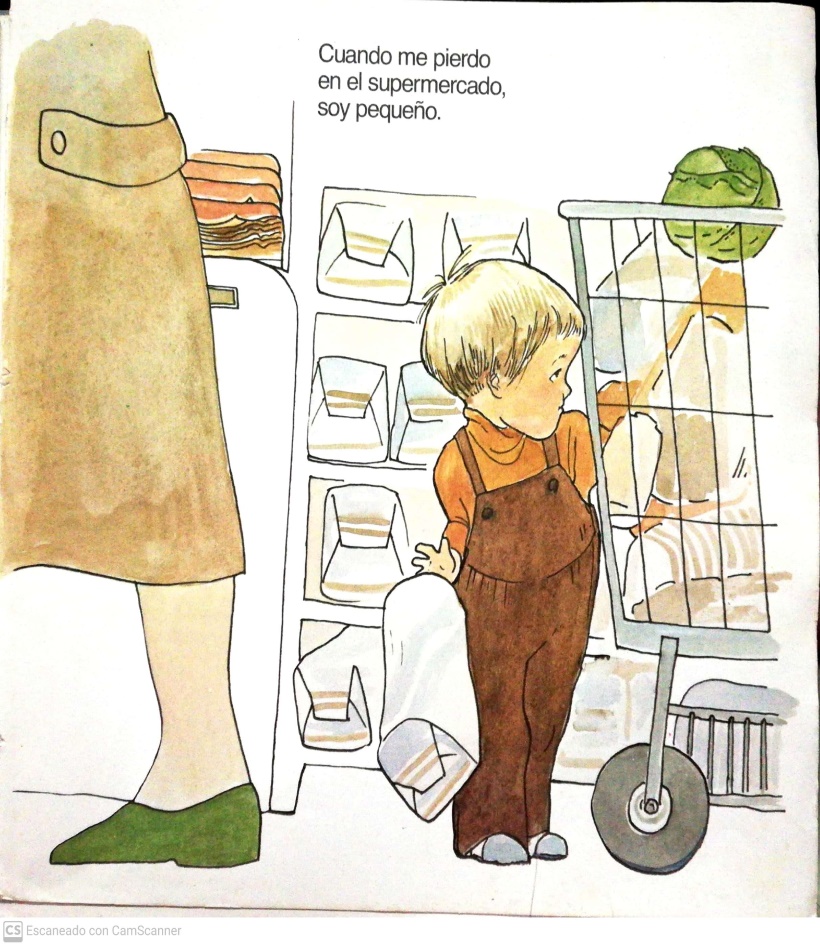 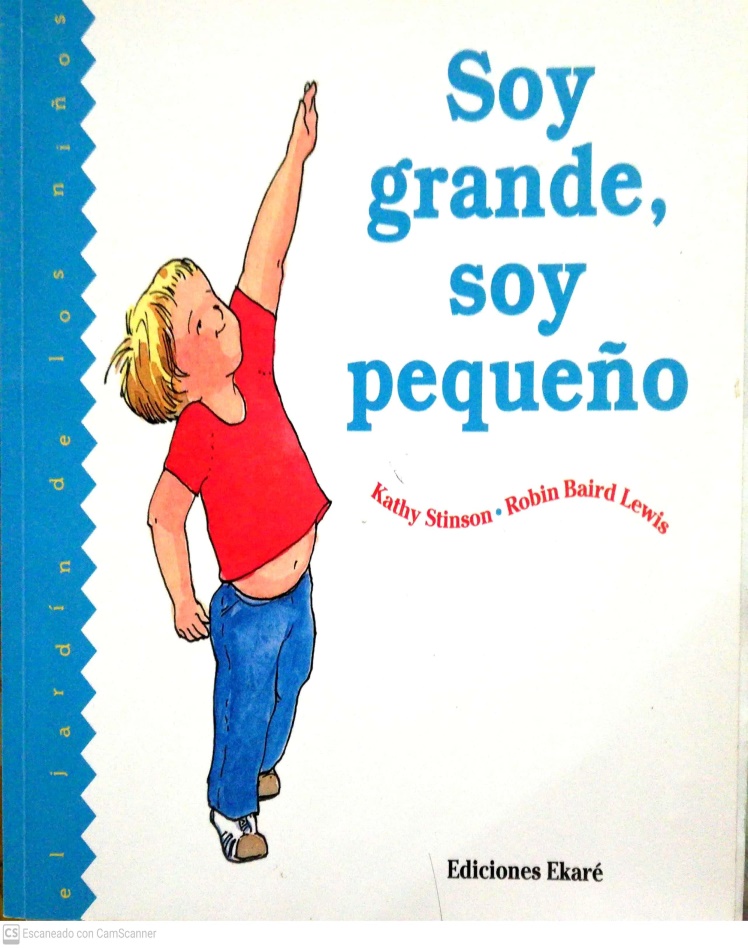 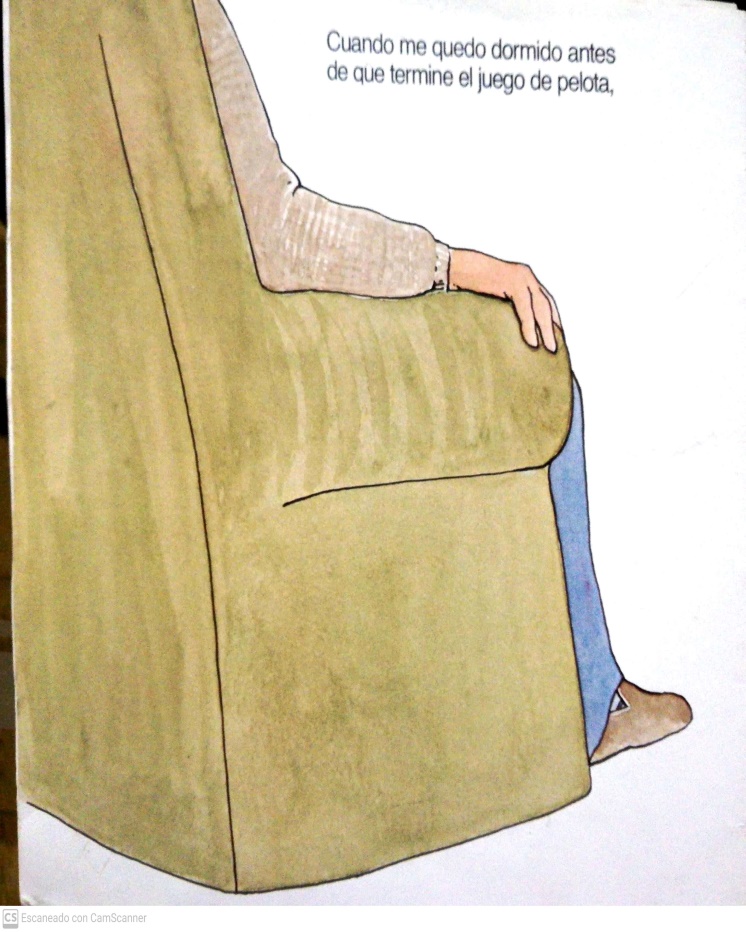 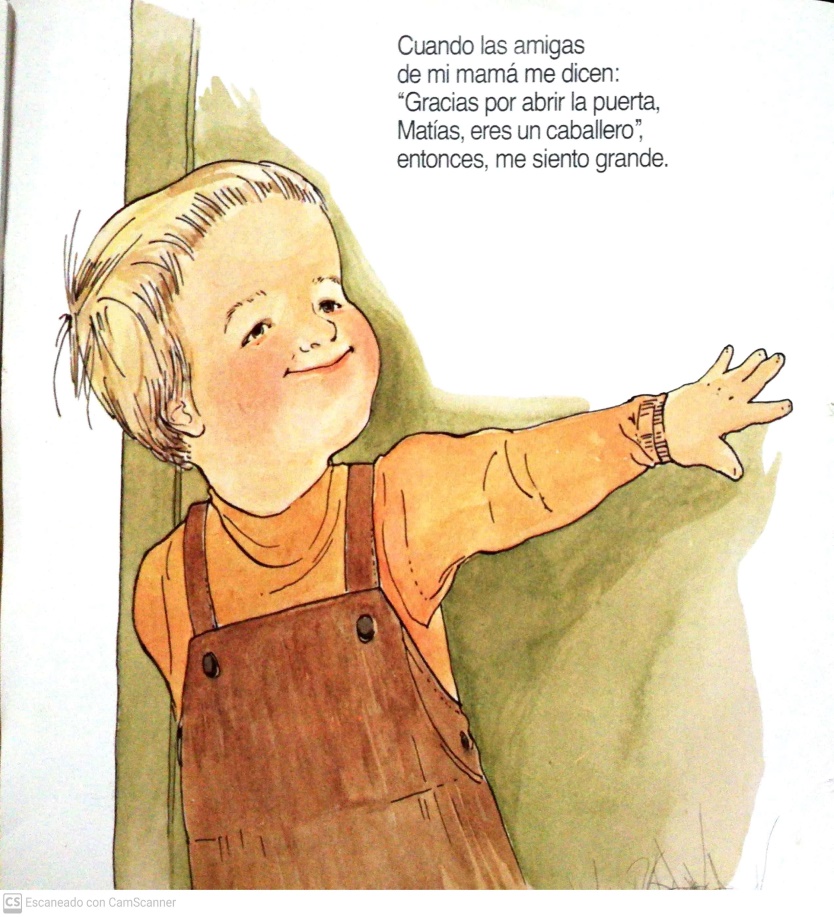 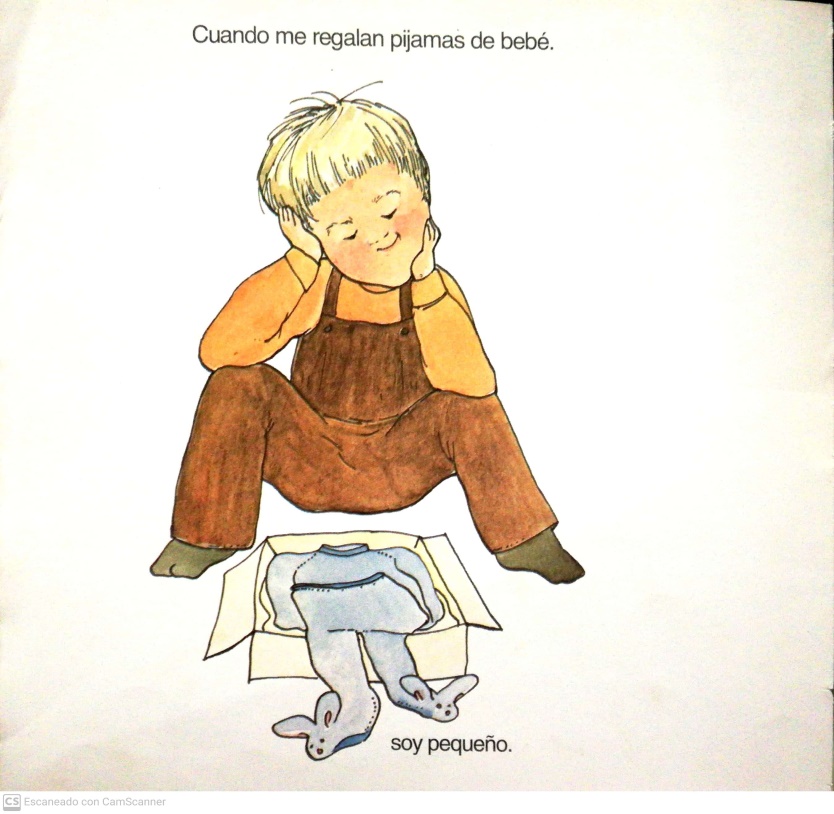 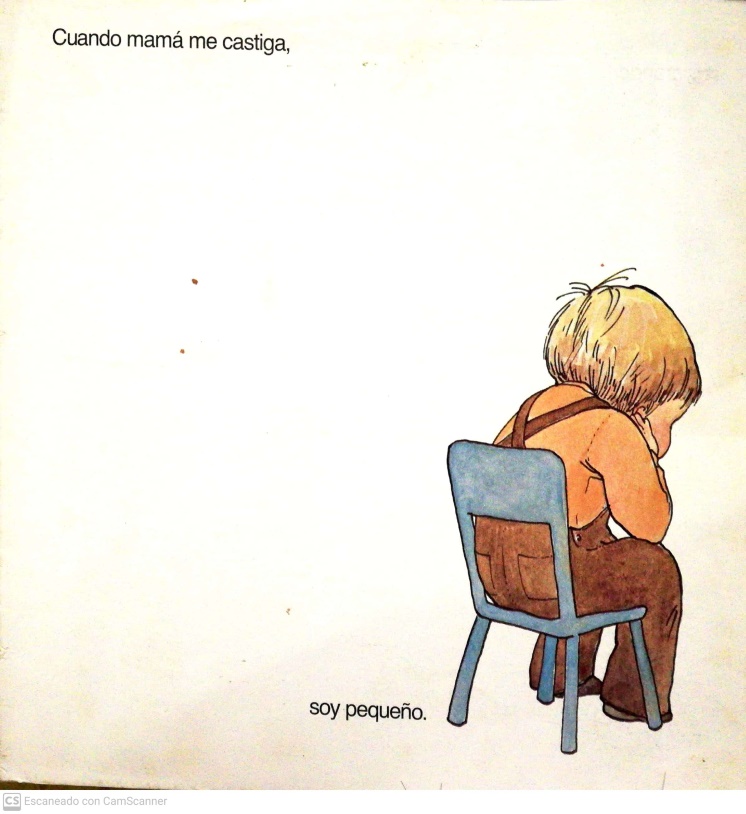 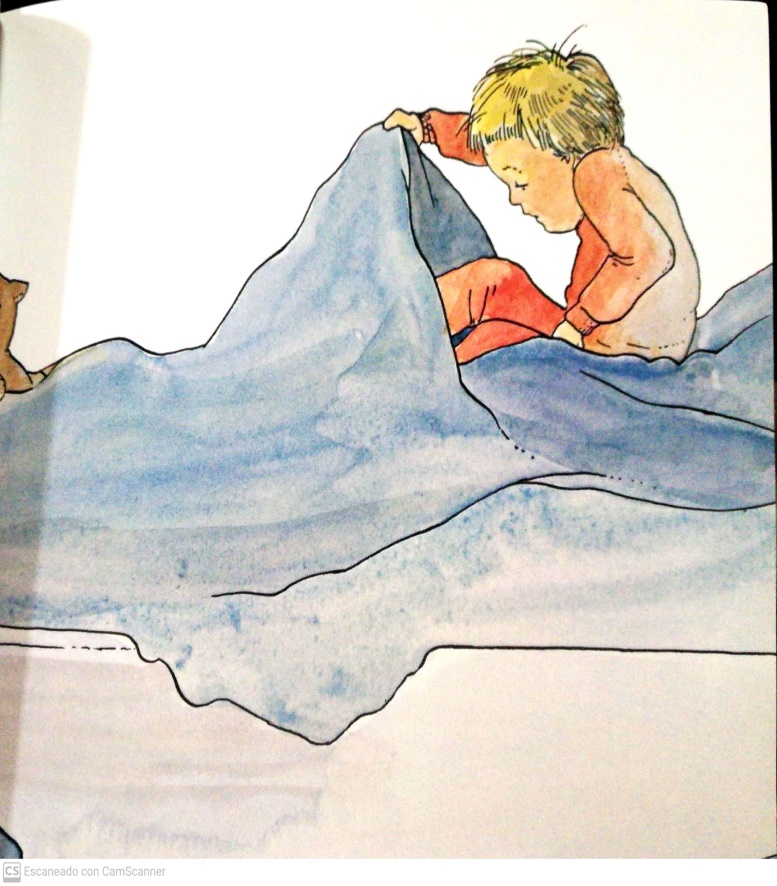 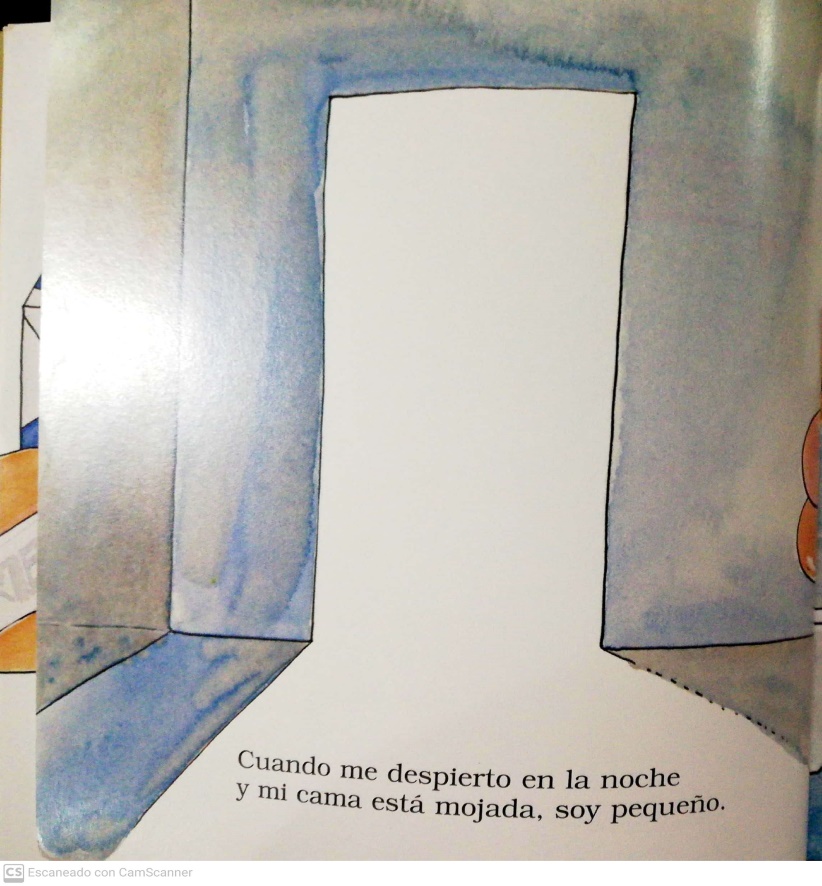 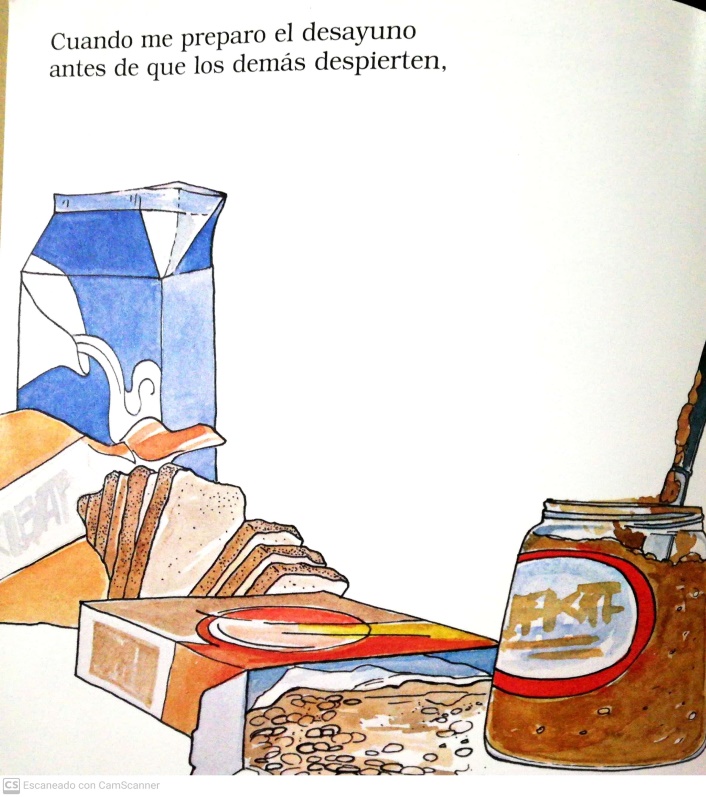 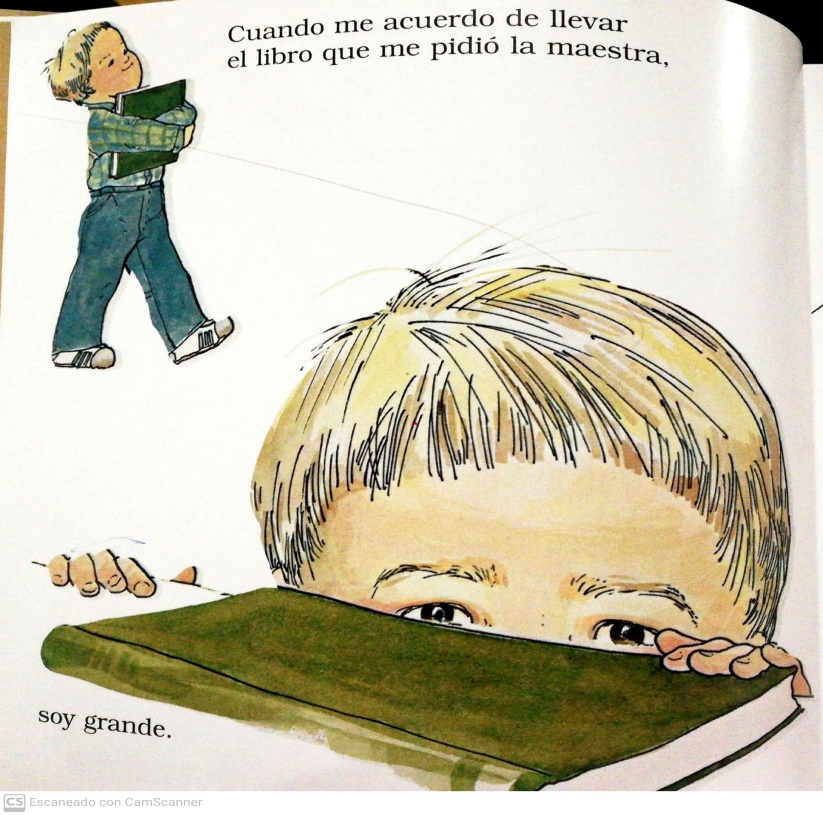 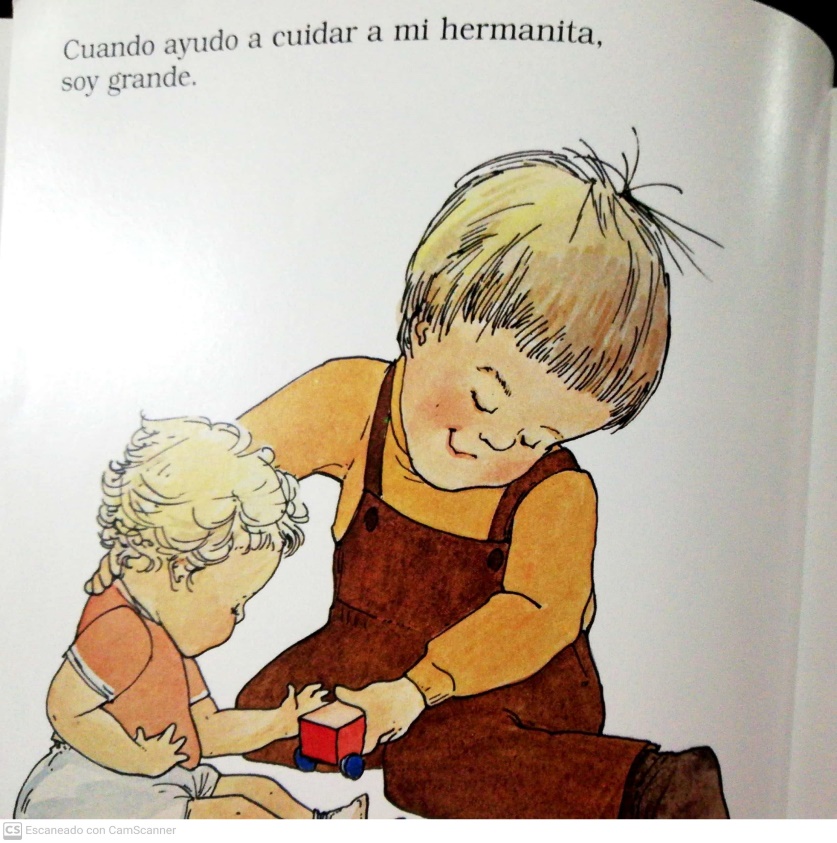 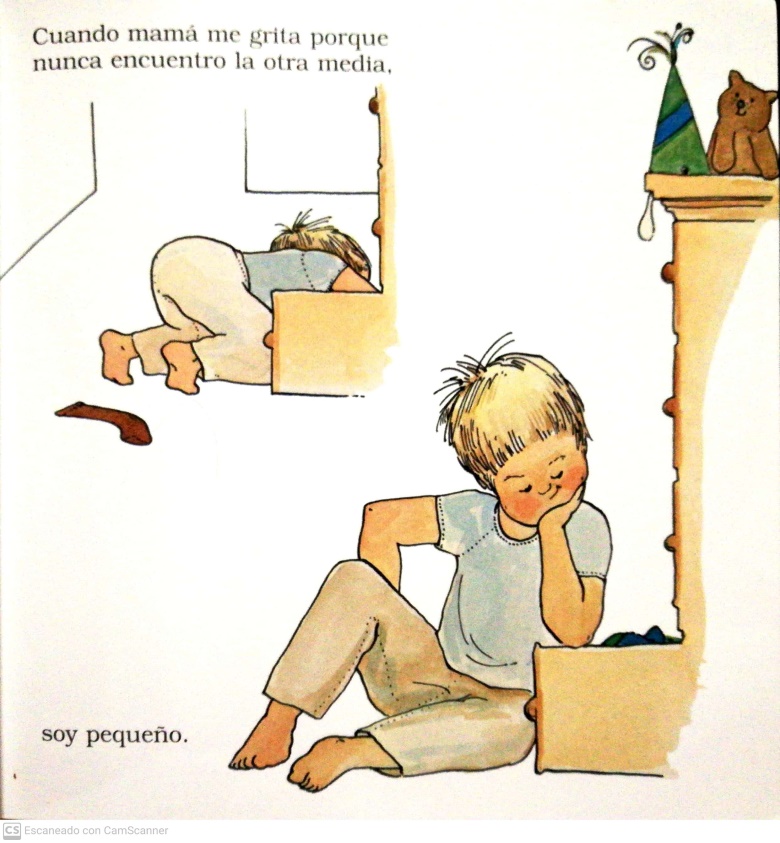 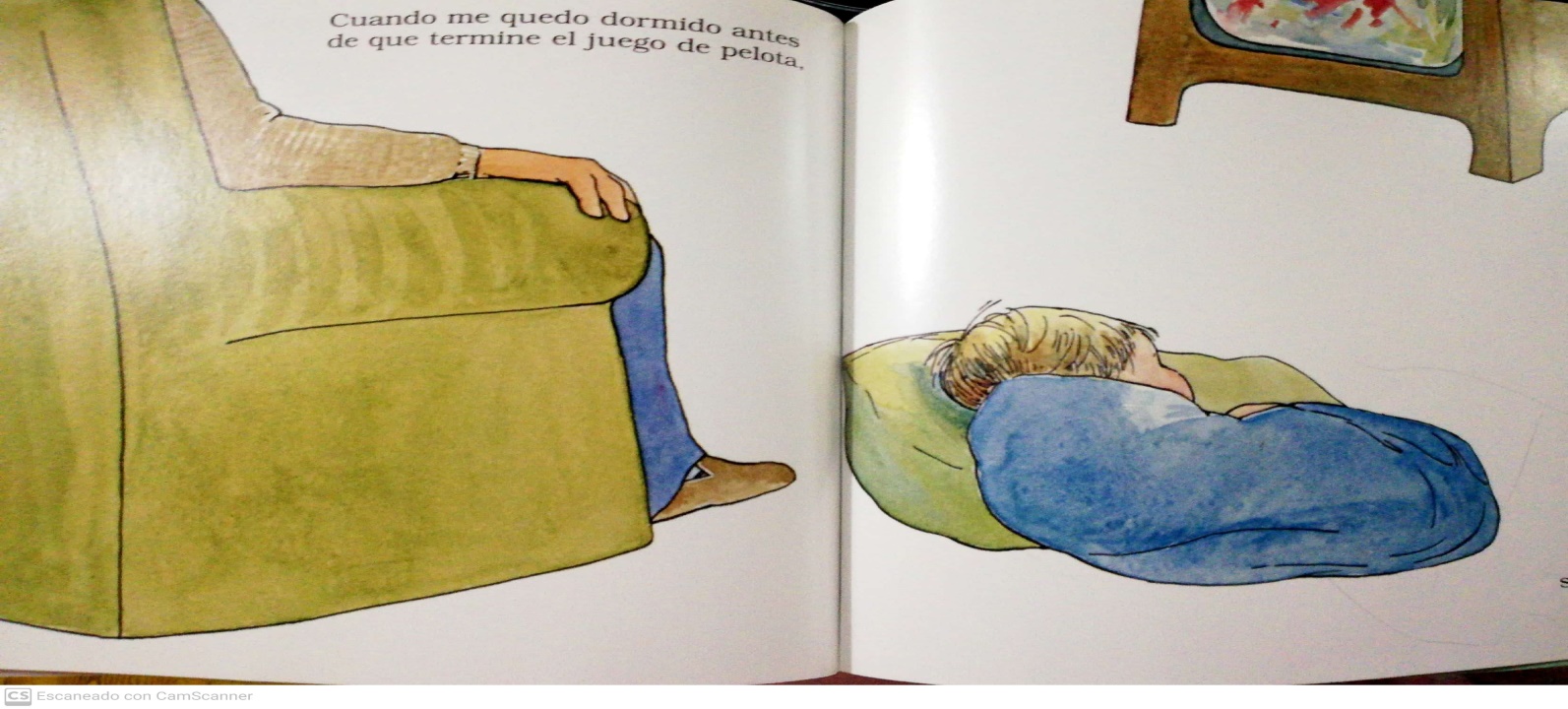 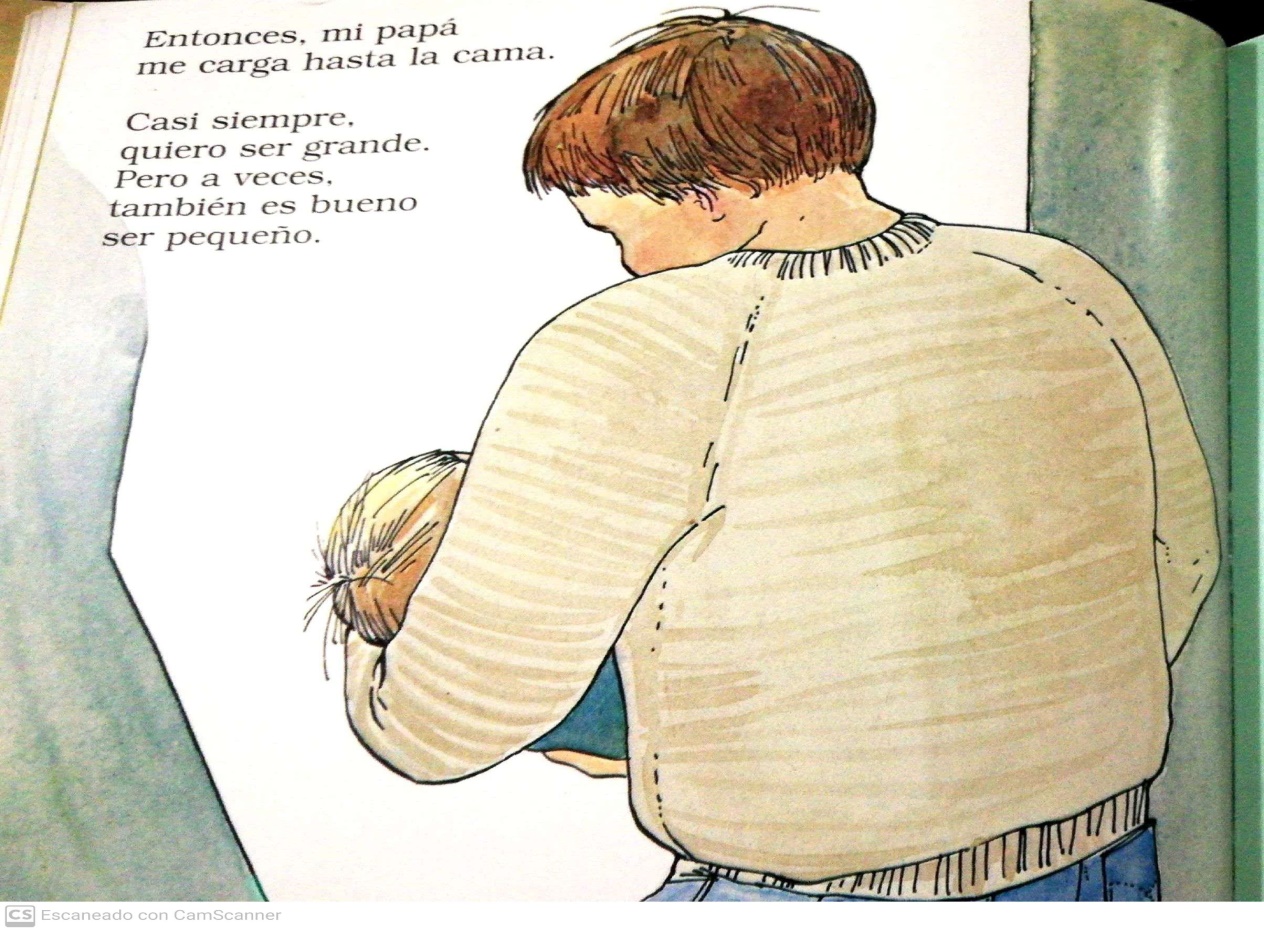 C.  Actividad de práctica.Trabajo dirigido.Con la ayuda de mis padres observo y resuelvo las siguientes fichas.Coloreo los objetos grandes.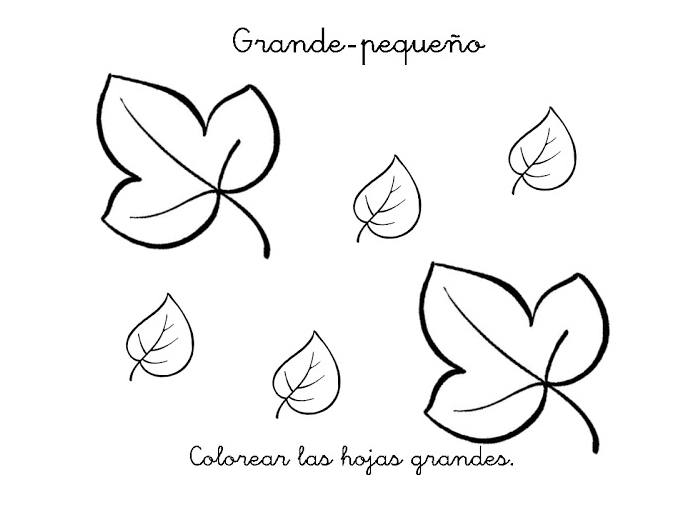 Pelota. 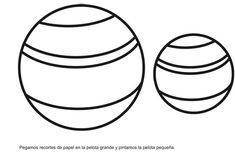 Helado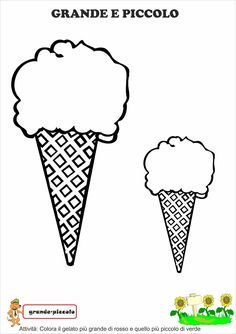 D Actividad de aplicación. Trabajo con mis padres. Elaboro dibujos de objetos que tenga en mi casa  de tamaño grande y los coloreo.Elaboro dibujos de objetos que tenga en mi casa  de tamaño pequeño y los coloreo.Referencias. 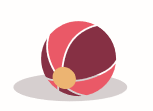 https://aprende.colombiaaprende.edu.co/ckfinder/userfiles/files/DBA%20Transici%C3%B3n.pdf.https://www.mineducacion.gov.co/1759/articles-341880_recurso_1.pdf.https://co.pinterest.com/pin/341921796694172948/feedback/?invite_code=7685ac0567444621a2a4e020458bf813&sender_id=654781370731837123.https://aprende.colombiaaprende.edu.co/ckfinder/userfiles/files/DBA%20Transici%C3%B3n.pdf.https://www.pinclipart.com/maxpin/ihiJii/https://www.pinterest.es/nieveslopez/grande-pequenoEdiciones Ekaré-19883 Kathy Stinson, texto, 1983 Robin Baird Lewis, ilustraciones, 1985 ediciones Ekaré, publicado originalmente en inglés por Annick Press, ltd Canadá, titulo original: big or Little, edición especial, colección para la primera infancia del Ministerio de cultura. Plan Nacional	 de lectura y escritura Leer es mi cuento, 2012.	https://www.pinterest.es/pin/485051822368074002/.	https://aprende.colombiaaprende.edu.co/ckfinder/userfiles/files/DBA%20Transici%C3%B3n.pdfhttps://www.google.com/search?q=imagen+de+grande+y+peque%C3%B1o&sxsrf=ALeKk00ufzmsegbWWJunGQwNsgqA7FzWYQ:1599238987632&tbm=isch&source=iu&ictx=1&fir=_8RRan6GriR_DM%252Cp8YBpW06TCaGfM%252C_&vet=1&usg=AI4_-kQmxF9uj6cGVUeg5swv2EJJBk_56w&sa=X&ved=2ahUKEwjF4pK-_c_rAhUi1lkKHdeqAuIQ9QF6BAgKEE0&biw=1366&bih=625#imgrc=_8RRan6GriR_DM																																																																																		